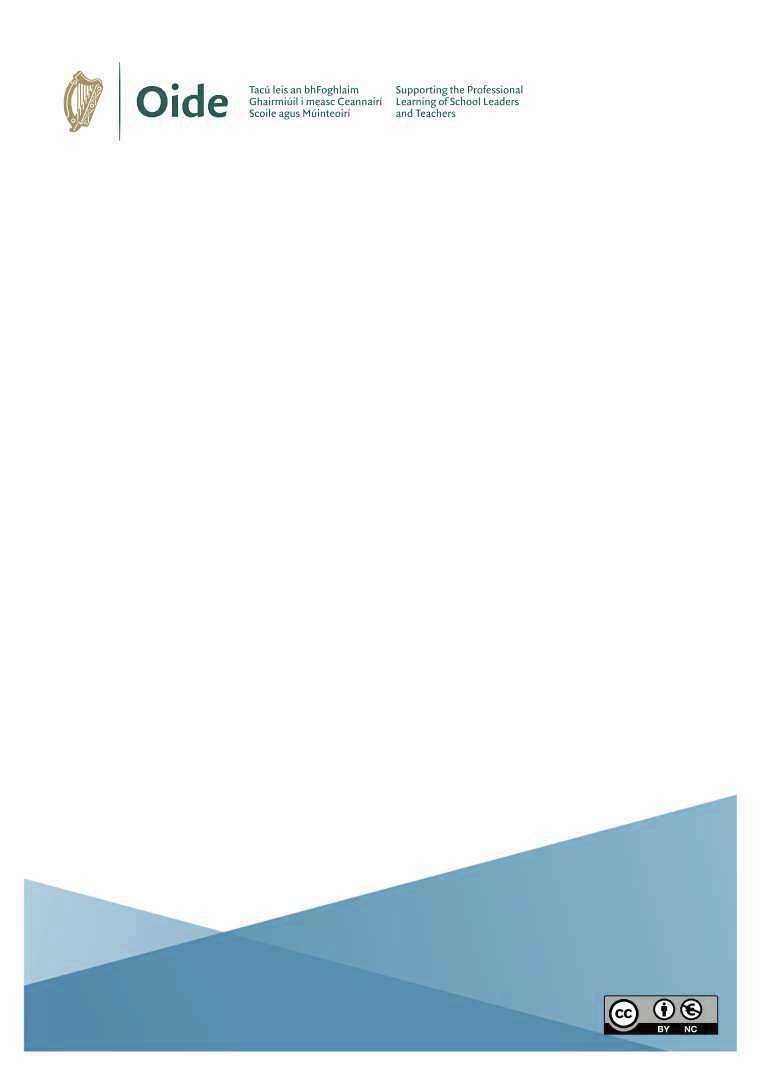 GaeilgeLeabhrán Foghlama Gairmiúla 
2023-2024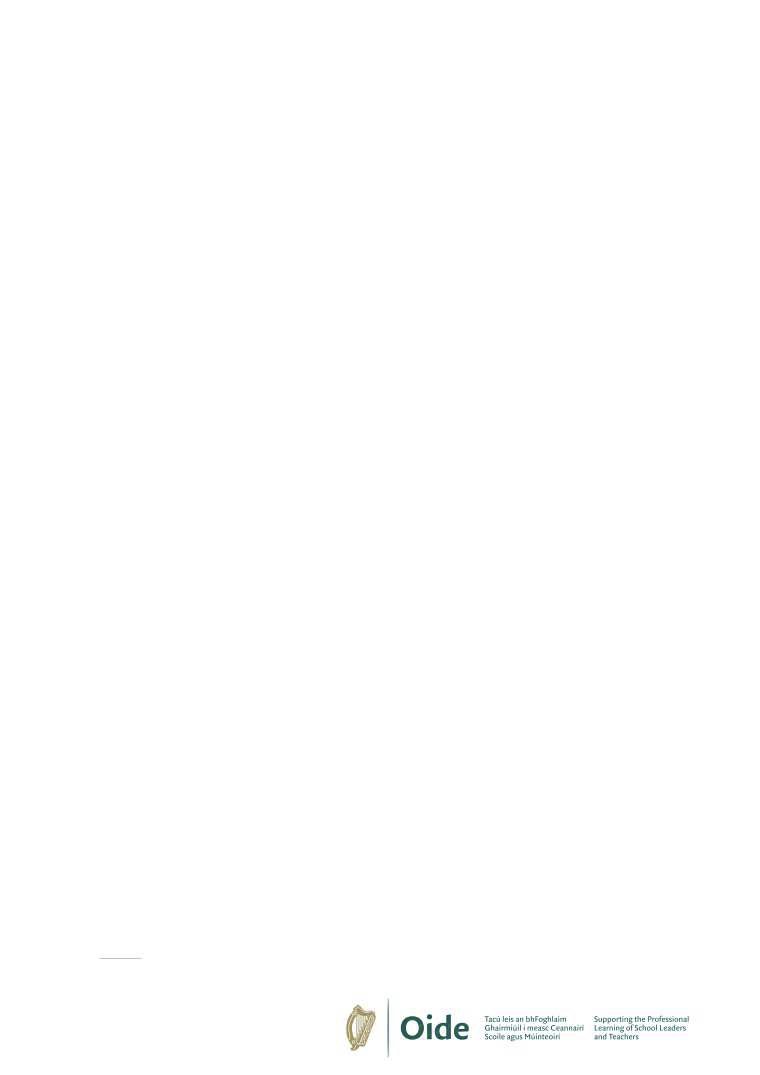 Clár an ábhairStruchtúr an Lae & Intinntí Foghlama...lch.2 Nótaí...lch.3Gníomhaíocht: CROI...Intreoir lch. 4-5Gníomhaíocht: CROI...Do Chomhthéacsanna éagsúla lch. 6Gníomhaíocht: CROI)Machnamh an mhúinteora aonair lch. 7 Gníomhaíocht: CROI...Machnamh na Roinne lch. 8 
Gníomhaíocht: CROI...Machnamh Comhoibríoch lch. 9 
Na Gnéithe Suntasacha...lch.10Torthaí Foghlama...lch. 11-12Gníomhaíocht: Scoláirí á gCumasú...lch. 13-14 
	Treoracha...lch.13Cás staidéir...lch.14Gníomhaíocht: Ag Idirghníomhú trí Ghaeilge - Treoracha lch.15Grúpa a hAon: Taibhiú ...lch.16Grúpa a Dó: Cur i láthair... lch.17Grúpa a Trí: Freagairt phearsanta ar spreagthach ...lch.18 Grúpa a Ceathair: Ról-imirt... lch.19Mórghrúpa: Tras-fhormáid ... lch.20Straitéis: Léitheoireacht Míreanna Mearaí)lch 21Gníomhaíocht: Straitéisí d’Idirghníomhú Cainte...lch 22 Gluais Téarmaíochta...lch 23Acrainmneacha...lch	25Tagairtí...lch 261Oide.ie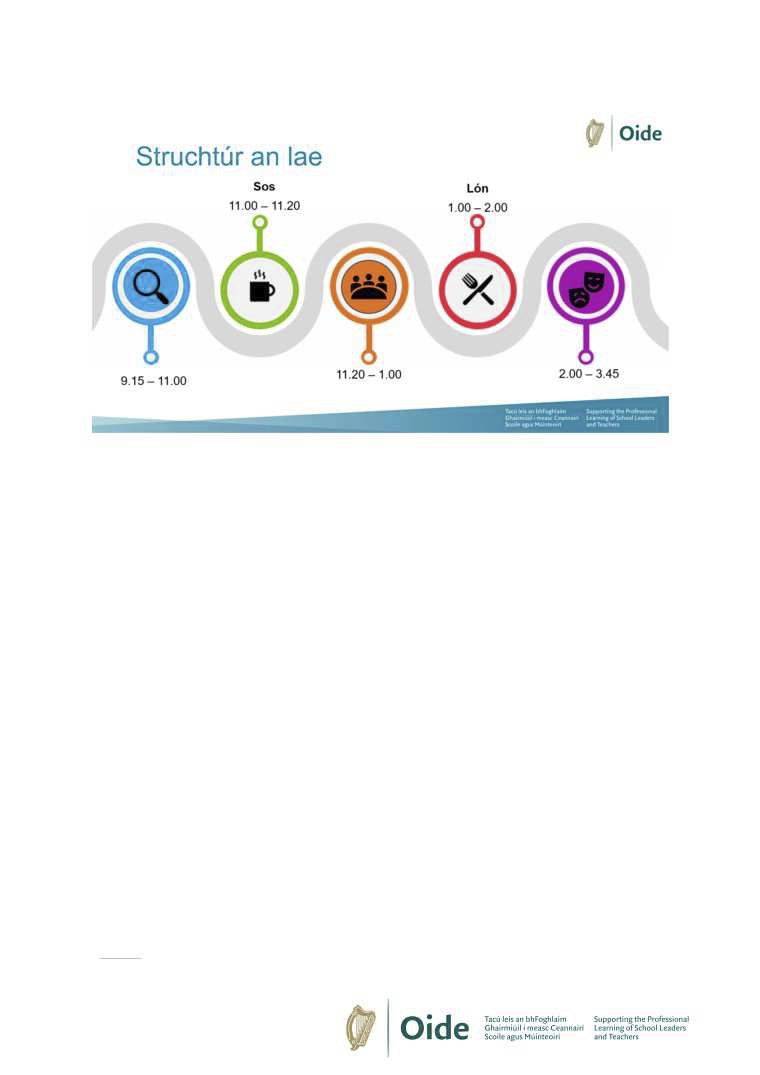 Struchtúr an LaeIntinní FoghlamaTáimid ag foghlaim conas an t-idirghníomhú cainte a chothú:•   trí thuiscint níos doimhne a fhorbairt ar luach na ngnéithe suntasacha agus na 
	dtorthaí foghlama•   trí dheiseanna úsáide teanga a chruthú agus a chur chun cinn•   trí sheanrá na drámaíochta mar shlí fhéideartha d'fhorbairt na scile teanga2Oide.ie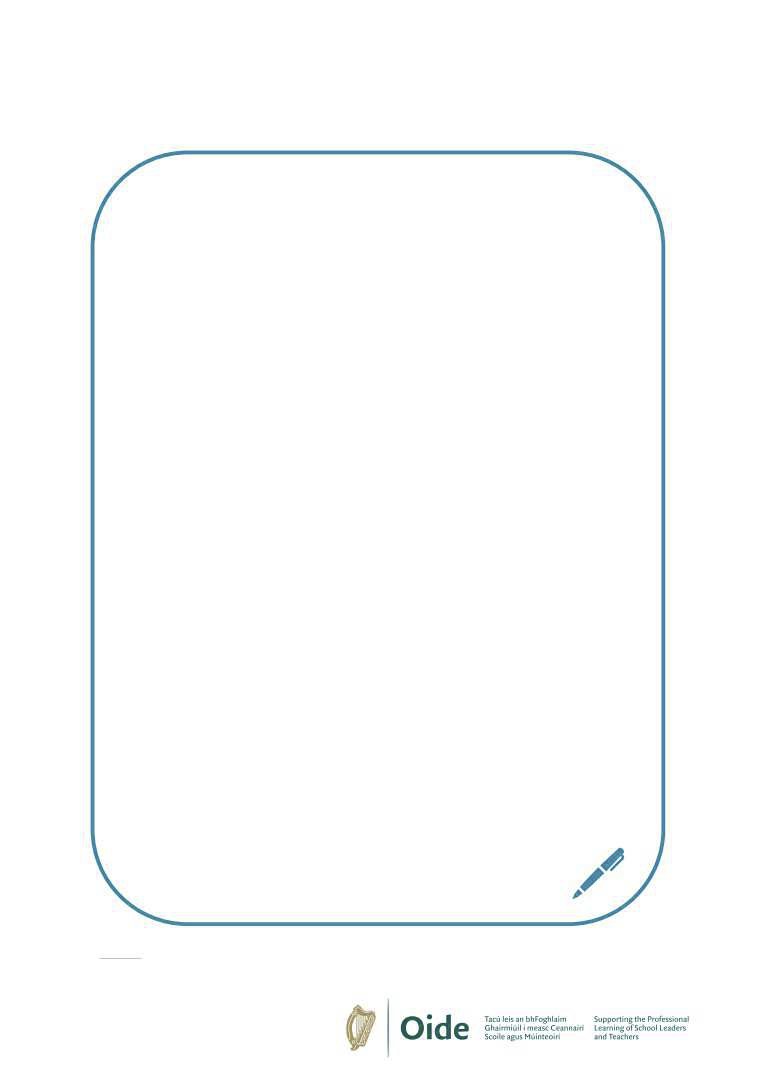 Nótaí3Oide.ie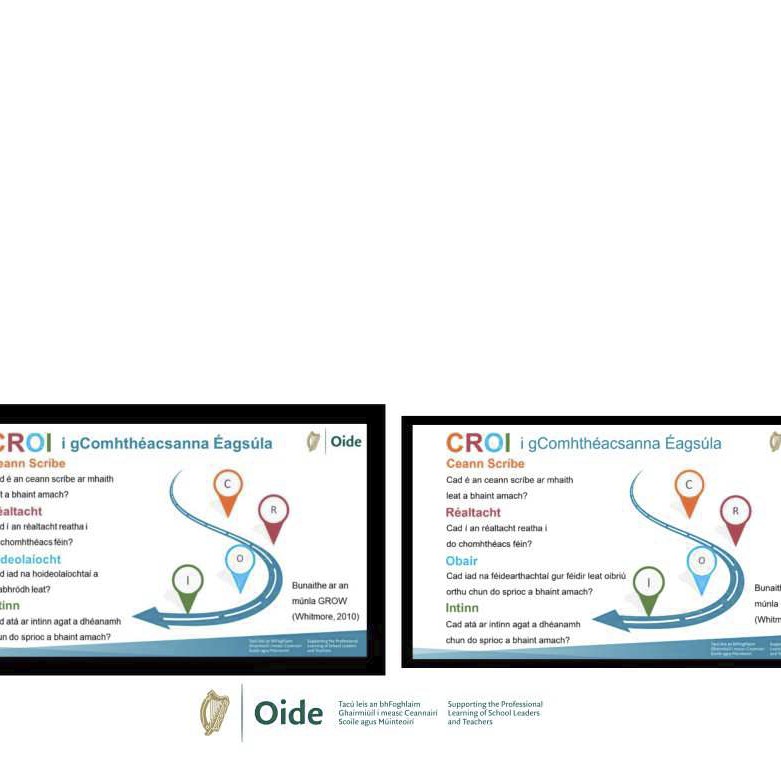 a machnaimh é CROI atá bunaithe ar an múnla GROW a chruthaigh an saineolaí cóitseála Sir John Whitmore (2010 
maith le smaoineamh ar an Múnla CROI is ea smaoineamh ar conas a dhéanfá turas a phleanáil. Ar dtús, déanann 
mh ar cá bhfuil do thriall (do cheann scríbe). Ansin, tógann tú san áireamh cá bhfuil tú faoi láthair I do chomhthéactacht reatha). Déanann tú iniúchadh ar bhealaí éagsúla (na roghanna) chuig do cheann scríbe mar mhúinteoir a d’f 
sa seomra ranga (na hoideolaíochtaí). Tá féidearthacht eile anseo chomh maith atá níos oiriúnaí le húsáid le scolá 
n níos leithne comhthéacsanna lasmuigh den seomra ranga, i gcás coiste nó grúpa oibre, mar shampla. Má theastaos leithne uainn, mar sin sheasfadh an O d’Obair, in ionad ‘oideolaíocht.’ Is féidir an múnla a úsáid i gcomhthéacsa 
. Cad iad na féidearthachtaí gur féidir leat oibriú orthu chun do sprioc a bhaint amach? Cad iad na roghanna atá ar f 
m dheireanach ná an bealach nó na bealaí a bhfuil sé ar intinn agat do cheann scríbe a bhaint amach go rathúil.Múnla CROI do Chomhthéacsanna Éagsúla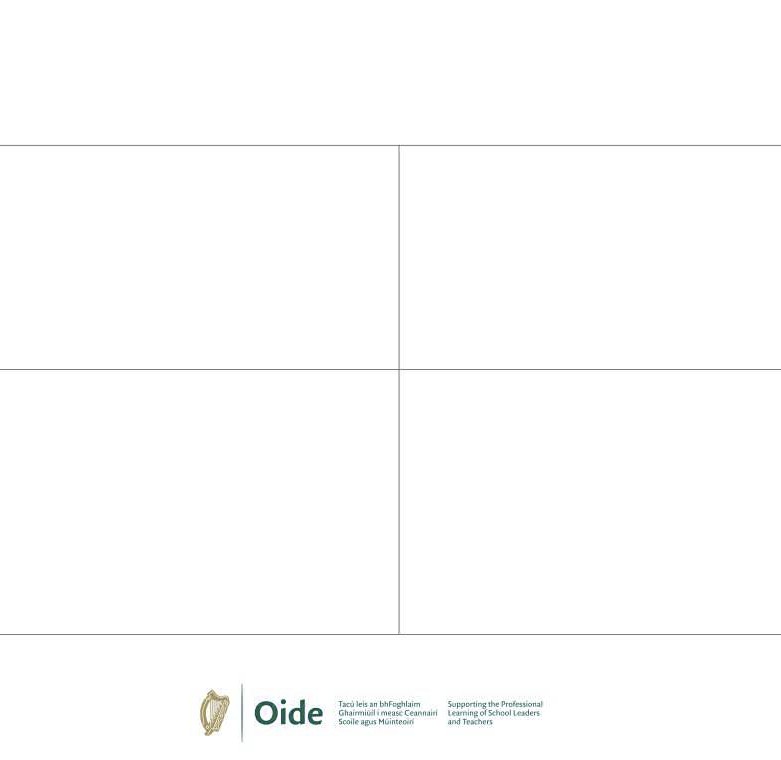 CROI don Mhúinteoirnn ScríbeCROIRéaltachtn ceann scríbe ar mhaith leat a bhaint amach?  Cad í an réaltacht reatha i do chomhthéacs feolaíocht	Intinnna hoideolaíochtaí a chabhródh leat?	Cad atá ar intinn agat a dhéanamh chun do sbhaint amach?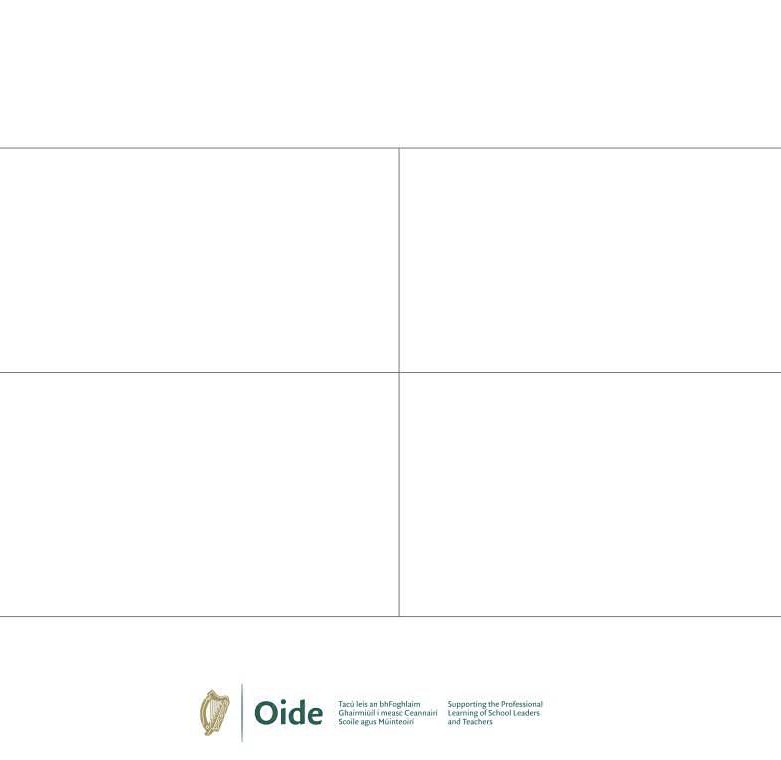 CROI do Chomhthéacsanna Éagsúlann ScríbeCROIRéaltachtn ceann scríbe ar mhaith leat a bhaint amach?	Cad í an réaltacht reatha i do chomhthéacs fir	Intinnna féidearthachtaí gur féidir leat oibriú orthu 	Cad atá ar intinn agat a dhéanamh chun dosprioc a bhaint amach?	bhaint amach?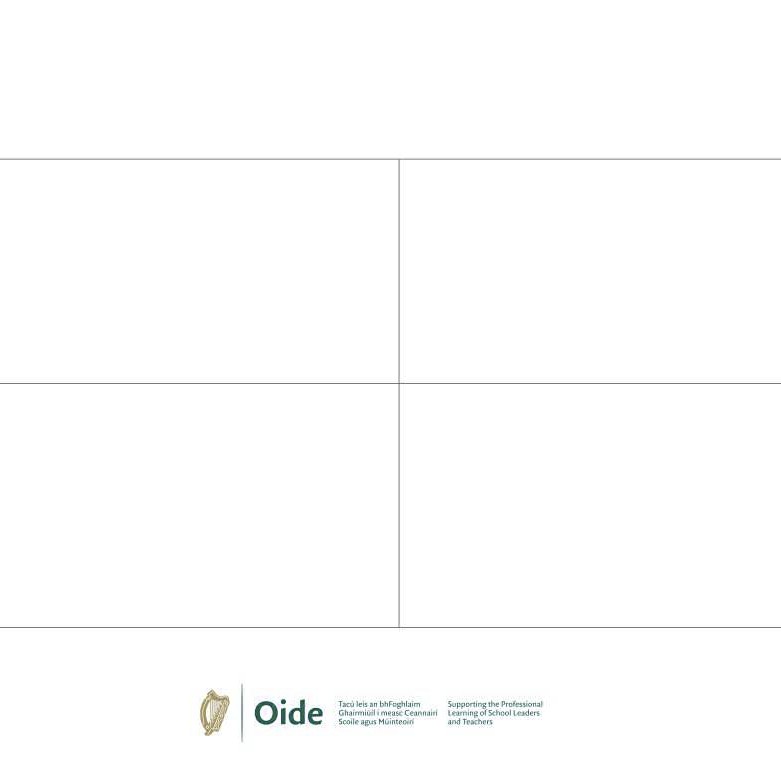 ROI aonair: Na gnéithe suntasacha agus na torthaí foghlama ag tacú leis an idirghníomhú cann Scríben ceann scríbe ar mhaith leat a bhaint amach?eolaíochtna hoideolaíochtaí a chabhródh leat?RéaltachtCad í an réaltacht reatha i do chomhthéacs fIntinnCad atá ar intinn agat a dhéanamh chun do bhaint amach?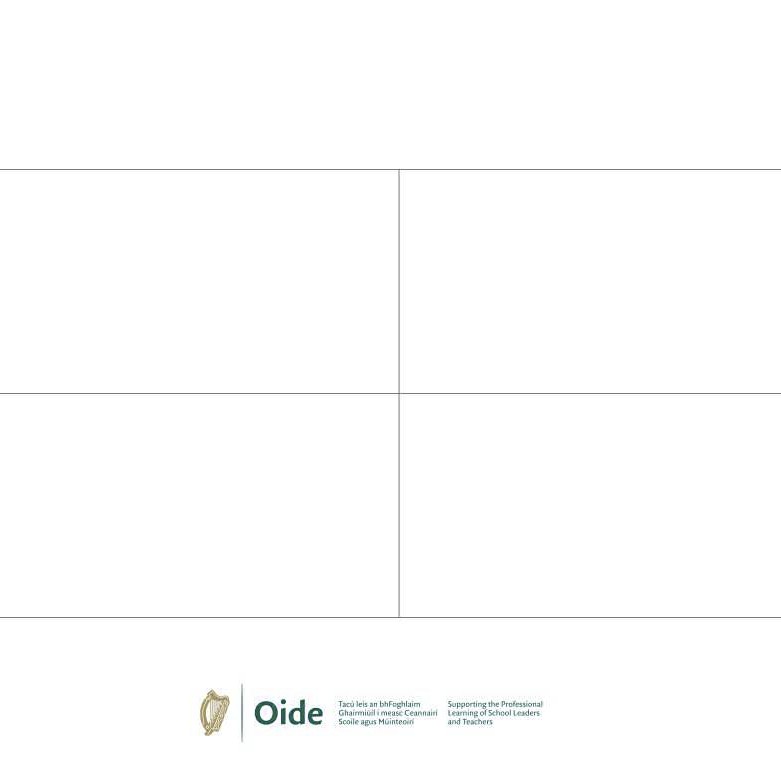 ROI Machnamh Comhoibríoch - Roinn na Gaeilge: ag cur le heispéireas idirghníomhaíoch 
ainte na scoláirí trí straitéisí agus deiseanna úsáide teanga a chruthú agus a chur chun cinnnn Scríben ceann scríbe ar mhaith libh a bhainteolaíochtna hoideolaíochtaí a chabhródh libh?RéaltachtCad í an réaltacht reatha i bhur gcomhthéacsIntinnCad atá ar intinn agaibh a dhéanamh chun sprioc a bhaint amach?ROI Machnamh Comhoibríoch - Roinn na Gaeilge: Na féidearthachtaí sa drámaíocht chun dirghníomhú cainte a chur chun cinnnn Scríben ceann scríbe ar mhaith libh a bhainteolaíochtna hoideolaíochtaí a chabhródh libh?RéaltachtCad í an réaltacht reatha i bhur gcomhthéacsIntinnCad atá ar intinn agaibh a dhéanamh chun sprioc a bhaint amach?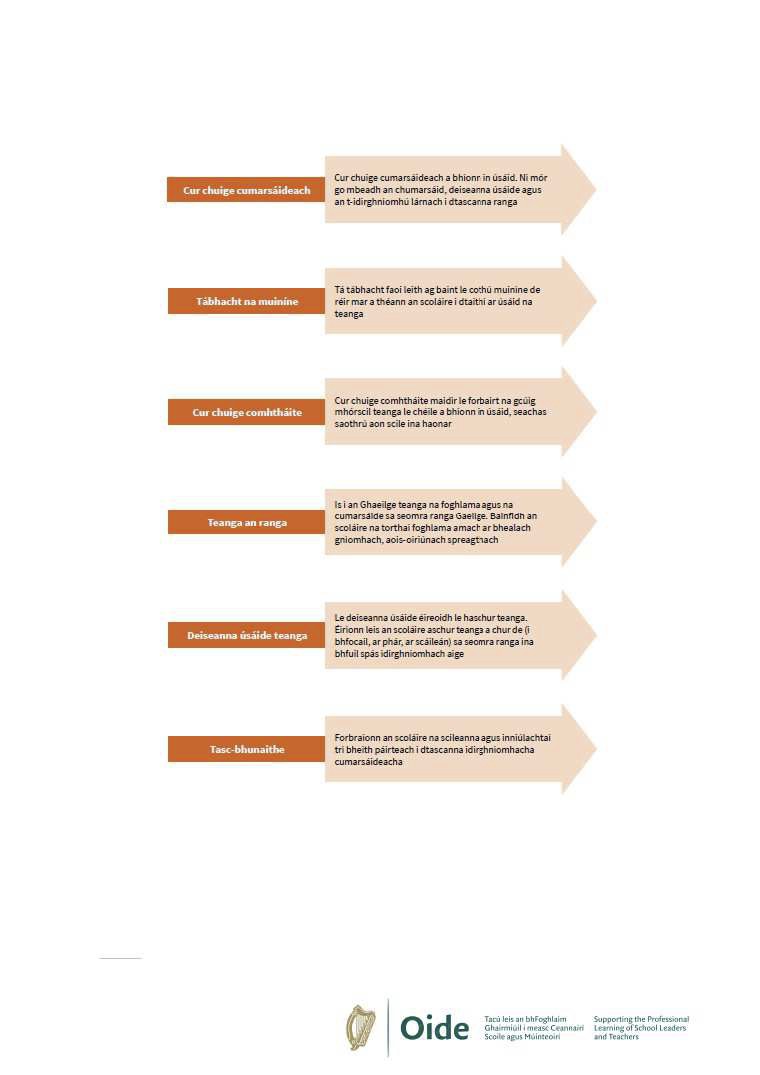 Na gnéithe atá suntasach faoin teagasc agus faoin bhfoghlaim i Sonraíocht Ghaeilge na Sraithe SóisearaíLéaráid as: Sonraíocht Ghaeilge na Sraithe Sóisearaí 2023, lch.1510Oide.ieTorthaí Foghlama T2SNÁITHE 1: CUMAS CUMARSÁIDEBa chóir go mbeadh ar chumas an scoláire:GNÉ: Éisteacht1.1 príomhtheachtaireachtaí na cumarsáide Gaeilge bainteach leis an ngnáthshaol a thuiscint chomh fada is atá an chaint ar ghnáthluas agus soiléir1.2 sonraí áirithe ar ghnáthnithe coitianta sa chaint a aithint1.3 léiriú ar thaitneamh a bhaint as éisteacht le Gaeilge1.4 ábhar agus foinsí éisteachta a roghnú agus a roinnt, ag úsáid teicneolaíochtaí digiteacha1.5 canúintí na Gaeilge a aithintGNÉ: Léamh1.6 úsáid a bhaint as raon straitéisí díchódaithe cuí1.7 príomhshonraí a bhaineann le gnáthnithe coitianta a aithint i dtéacsanna* Gaeilge1.8 príomhtheachtaireachtaí a bhaint as téacsanna* Gaeilge a bhaineann leis an ngnáthshaol1.9 taitneamh a bhaint as téacsanna* ábhartha dílse chun cumas léitheoireachta a fhorbairt1.10 téacsanna* dílse a aimsiú agus a úsáid chun taighde a dhéanamhGNÉ: Labhairt1.11 teachtaireachtaí pearsanta cumarsáide a chur in iúl a bhaineann leis an ngnáthshaol1.12 téacsanna ó bhéal a chruthú, a chur i láthair ina aonar agus/nó mar bhall de ghrúpa agus tuiscint a léiriú ar lucht éisteachta1.13 focail Ghaeilge a fhuaimniú i slí shothuigthe chruinn1.14 taitneamh a bhaint as bheith ag cumarsáid trí Ghaeilge1.15 a stór focal pearsanta féin a threisiú ar ghnáthnithe agus ábhar ar spéis leis féin1.16 cumarsáid ó bhéal a dhéanamh faoin méid atá cloiste aige1.17 cumarsáid ó bhéal a dhéanamh bunaithe ar théacsanna* ábhartha Gaeilge1.18 tuairimí pearsanta a fhorbairt agus a chosaint ar nithe a bhaineann le hábhair ar spéis 
leis féinGNÉ: Idirghníomhú cainte1.19 idirghníomhú le comhscoláirí/le húsáideoirí eile Gaeilge (agus lasmuigh de phobal na 
scoile)1.20 freagairt do theachtaireachtaí gan choinne le linn comhrá1.21 cumarsáid a choimeád sa siúl agus déileáil le deacrachtaí tuisceana1.22 soiléiriú nó athrá a lorg1.23 eolas a sheiceáil, a dheimhniú agus a mhalartú1.24 cumarsáid ó bhéal a dhéanamh ag úsáid teicneolaíochtaí digiteachaGNÉ: Scríobh1.25 téacsanna ábhartha a chumadh (ríomhphoist, blaganna, cuntais, téacsanna cruthaitheacha agus téacsanna ilmhódacha) le tuiscint ar lucht a léite1.26 dréachtú, léamh siar agus athdhréachtú a dhéanamh1.27 teachtaireachtaí scríofa a roinnt, ag úsáid teicneolaíochtaí digiteacha1.28 tuairimí pearsanta a chur in iúl agus a mhíniú1.29 freagairt phearsanta do théacsanna*11Oide.ieTorthaí Foghlama T2SNÁITHE 2: FEASACHT TEANGA AGUS CHULTÚRTHABa chóir go mbeadh ar chumas an scoláire:GNÉ: Ag díriú ar theanga na Gaeilge mar chóras2.1 difríochtaí suntasacha ó thaobh gramadaí agus comhréire idir an Ghaeilge, Béarla agus teangacha eile a thabhairt faoi deara chun míchruinneas a sheachaint2.2 earráidí pearsanta i labhairt agus i scríobh na teanga a thabhairt faoi deara agus na cúiseanna leo a thuiscint2.3 patrúin teanga mar chomhréir, bhriathra, ainmfhocail, srl., a aithint agus a úsáid2.4 litriú agus poncaíocht cheart a aithint agus a úsáid2.5 taifead a choinneáil ar dhúshláin phearsanta a bhaineann le cruinnúsáid na teanga trí bhlag foghlama pearsanta a chruthúGNÉ: Ag cothú feasachta i leith chultúr na teanga2.6 gné(ithe) de chultúr na Gaeilge a roghnú agus taighde a dhéanamh uirthi agus í a chur i láthair ar shlí nuálach chruthaitheach2.7 tionscnaimh/cur i láthair ó bhéal a dhéanamh ar ghnéithe de bheochultúr na GaeilgeGNÉ: Ag cothú feasachta i leith an dátheangachais2.8 cosúlachtaí agus difríochtaí idir phobail ilteangacha a fhiosrú2.9 a aistear pearsanta féin i dtreo an ilteangachais a léiriúSNÁITHE 3: FÉINFHEASACHT AN FHOGHLAIMEORA Ba chóir go mbeadh ar chumas an scoláire:GNÉ: Ag cothú féintuisceana mar fhoghlaimeoir teanga3.1 stíl phearsanta foghlama a aithint agus straitéisí foghlama a fhorbairt sna scileanna ar fad chun cur leis an bhfoghlaim éifeachtach3.2 úsáid a bhaint as aiseolas mar fhoghlaimeoir chun aidhmeanna foghlama pearsanta a leagan amachGNÉ: Ag forbairt na foghlama féinriair3.3 cinntí neamhspleácha faoin bhfoghlaim a dhéanamh3.4 féinmheasúnú a dhéanamh ar dhul chun cinn3.5 aiseolas a roinnt le comhscoláirí ar an bhfoghlaim phearsanta sna scileanna teanga agus 
foghlama3.6 acmhainní teanga a úsáid (foclóirí agus ríomhfhoclóirí, graiméir, seiceálaithe gramadaí agus litrithe, srl.)GNÉ: Ag forbairt tuisceana ar spreagadh pearsanta i leith na teanga3.7 tuiscint a léiriú ar a spreagadh pearsanta i leith fhoghlaim na teanga3.8 aidhmeanna foghlama pearsanta a úsáid*Is féidir Téacs a thabhairt ar gach toradh a bhíonn ar úsáid teanga: teanga labhartha, scríofa, físeach nó ilmhódach.12Oide.ie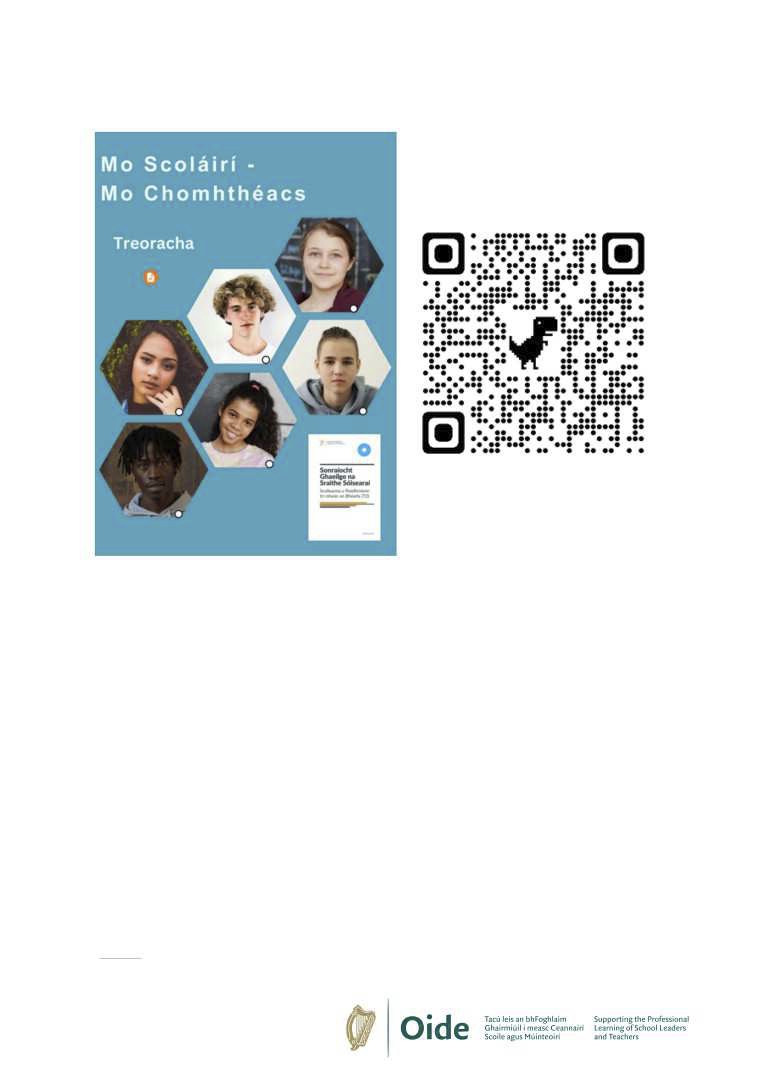 Scoláirí á gCumasúhttps://000.thinglink.clm/scene/1764245589630911141Céim 1: Machnamh ar do chomhthéacs ( i d'aonar ar feadh 3 nóim)1.  Cliceáil ar na spotaí bána faoi na híomhánna de na scoláirí ceann ar cheann2.  Léigh an leid cheist a théann le gach ceann acu chun machnamh a 
	dhéanamh ar do chomhthéacs féin.Céim 2: Plé beirte (ar feadh 12 nóim)3.  Cliceáil ar an spota gorm ar íomhá na sonraíochta.4.  Bíodh comhrá agat le do chomhrannpháirtí ar feadh 12 nóiméad faoi na 
	léargais a fhaigheann sibh ó na gnéithe suntasacha agus ó na torthaí 
	foghlama do do chomhthéacs féin (mínithe nuair a bhrúann tú ar an spota 
	gorm)13Oide.ie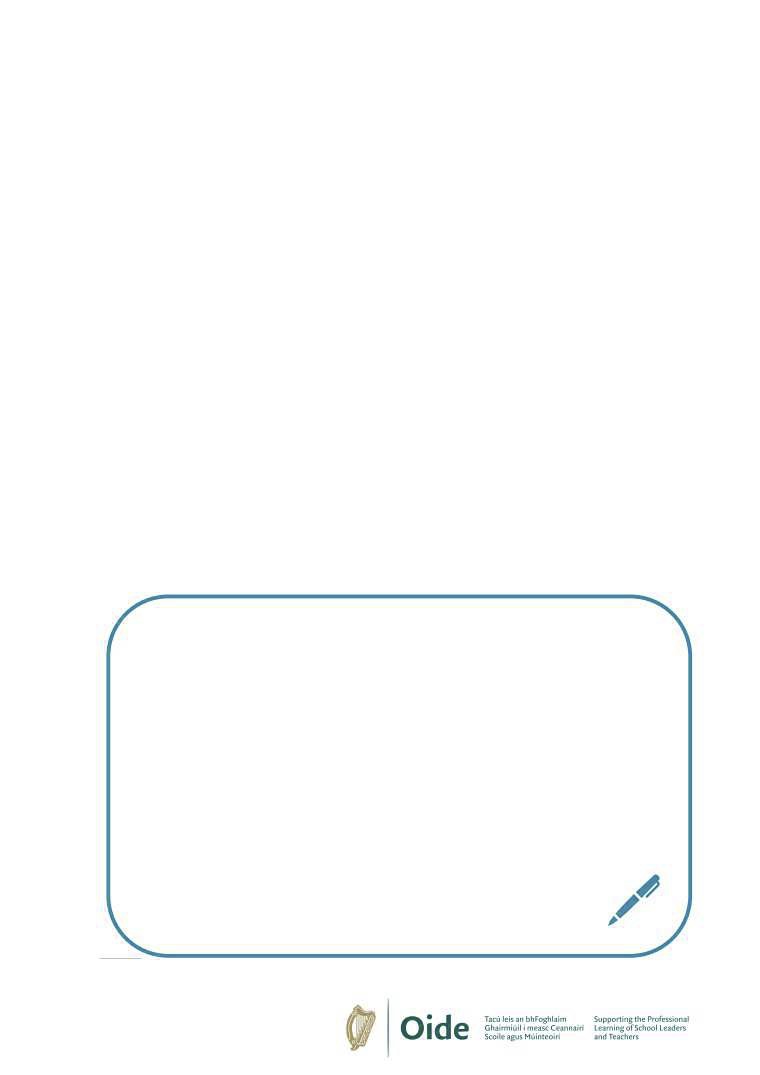 Mo Scoláirí - Mo ChomhthéacsAg smaoineamh ar do chomhthéacs scoile féin...•   an aithníonn tú raon scoláirí a bhíonn drogall orthu obair ghrúpa/bheirte a 
	dhéanamh toisc nach bhfuil mórán Gaeilge acu?•   an aithníonn tú raon scoláirí a bhfuil muinín an-íseal acu as a gcuid scileanna 
	tuisceana?•   an aithníonn tú raon scoláirí a bhfuil muinín an-íseal acu as a gcuid Gaeilge 
	labhartha?•   an aithníonn tú raon scoláirí a bhfuil Gaeilge labhartha réasúnta maith acu 
	agus go mbíonn frustrachas orthu mar níl a gcomhscoláirí ag an leibhéal 
	céanna leo?•   an aithníonn tú raon scoláirí atá an-dearfach i leith na Gaeilge ach a bhfuil 
	bearnaí ann maidir le cúrsaí cruinnis•   an aithníonn tú raon scoláirí a bhíonn bua na teanga acu agus go bhfuil an-
	suim acu san ábhar14Oide.ie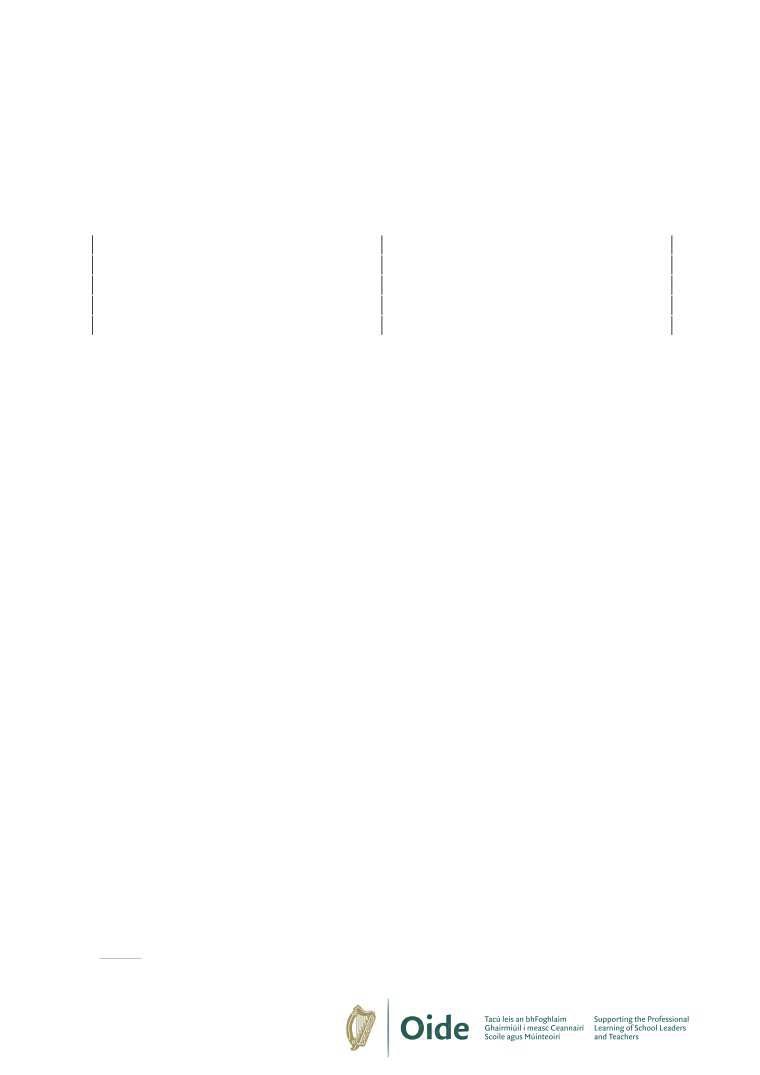 Gníomhaíocht: Ag Idirghníomhú trí Ghaeilge - Formáidí féideartha de Chuid 1 de MRB 2Straitéis: Léitheoireacht Míreanna MearaíTreoracha: Is gníomhaíocht foghlama chomhoibríoch í seo.Céim a haon:•   Roinntear rannpháirtithe na ceardlainne ina ngrúpaí baile de cheathrar.•   Dáiltear uimhreacha 1-4 ar gach ball sa ghrúpa.Céim a dó: (12 nóim)•   Cruinnítear gach ball de réir na huimhreach. (Iadsan na ‘grúpaí saineolaithe’)•   Tugtar faoin bhformáid chuí a léamh agus déantar plé ar cheisteanna a ghabhann léi.•   Bailítear aiseolas agus léargais i scríbhinn ag eascairt as an bplé.Céim a trí•   Filltear ar ais chuig na grúpaí baile.•   Roinntear léargais le baill uile an ghrúpa baile ar a seal, ag tosnú leis an gcéad fhormáid, 
	agus an leanúint ar aghaidh san ord sin.15Oide.ie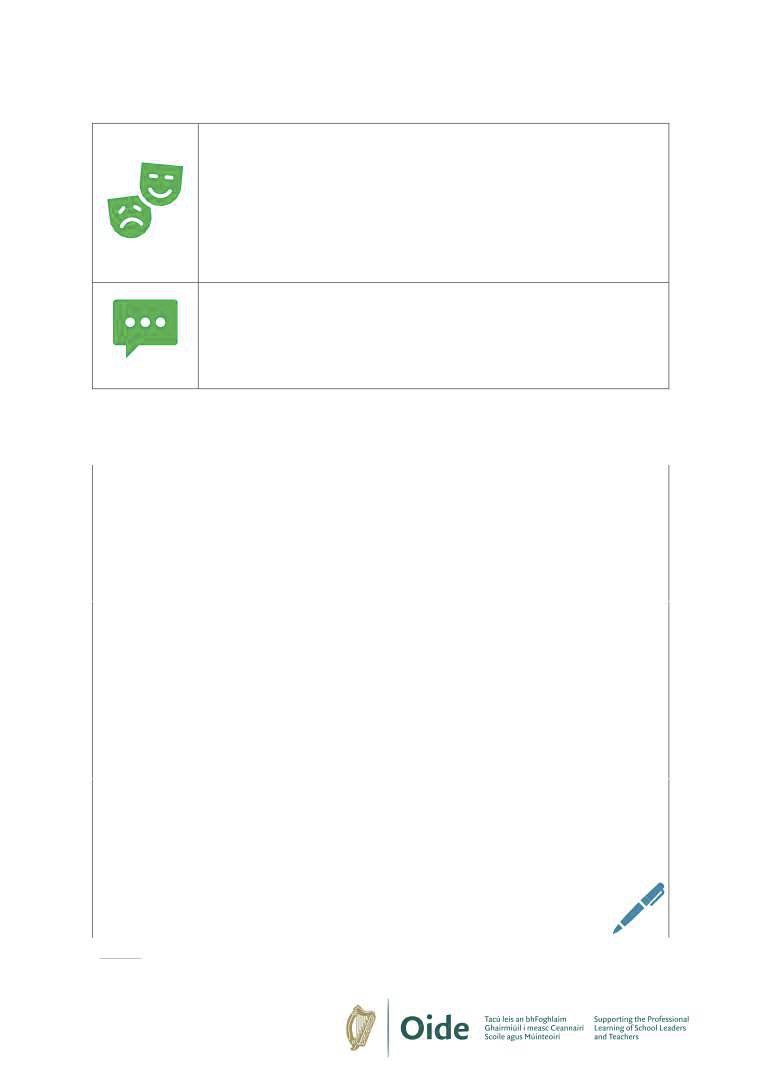 Grúpa a hAon: TaibhiúTaibhiú 	Cur síos ar a bhfuil i gceist leis an bhformáid:Cuireann an scoláire píosa gairid a chum sé féin-dán, amhrán,píosa drámaíochta nó scéal - i láthair mar phíosa siamsaíochta. Is féidir leis, chomh maith leis sin, caint faoin bpíosa más mian leis (m.sh.réamhrá a thabhairt, cur síos ar an rud a spreag é leis an bpíosa a chumadh, agus araile).Tá béim ar chúrsaí teanga i ngach formáid. Roghnaíonn anscoláire teanga chuí don topaic agus don fhormáid agus déanann sé cúram den chruinneas agus den saibhreas agus de dhul na teanga, patrúin, struchtúir agus foghraíocht san áireamh.CNCM (2023). Treoirlínte don Mheasúnú Rangbhunaithe agus don Tasc Measúnaithe T2, lch 22Ceisteanna le plé:16Oide.ie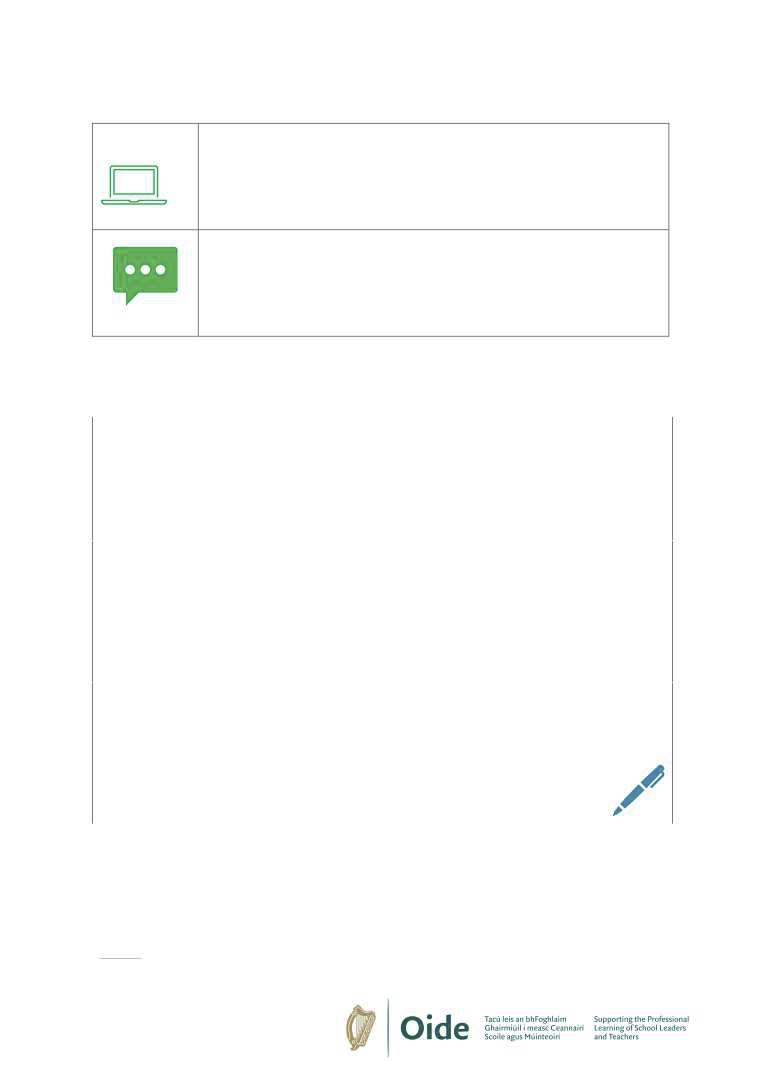 Grúpa a Dó: Cur i láthairCur i láthair    Cur síos ar a bhfuil i gceist leis an bhformáid:Roghnaíonn an scoláire ábhar/topaic a bhfuil spéis aige féinann/inti agus déanann sé cur i láthair faoi/fúithi ag úsáid a rogha meáin agus/nó prapaí.Tá béim ar chúrsaí teanga i ngach formáid. Roghnaíonn anscoláire teanga chuí don topaic agus don fhormáid agus déanann sé cúram den chruinneas agus den saibhreas agus de dhul na teanga, patrúin, struchtúir agus foghraíocht san áireamh.CNCM (2023). Treoirlínte don Mheasúnú Rangbhunaithe agus don Tasc Measúnaithe T2, lch 22Ceisteanna le plé:17Oide.ie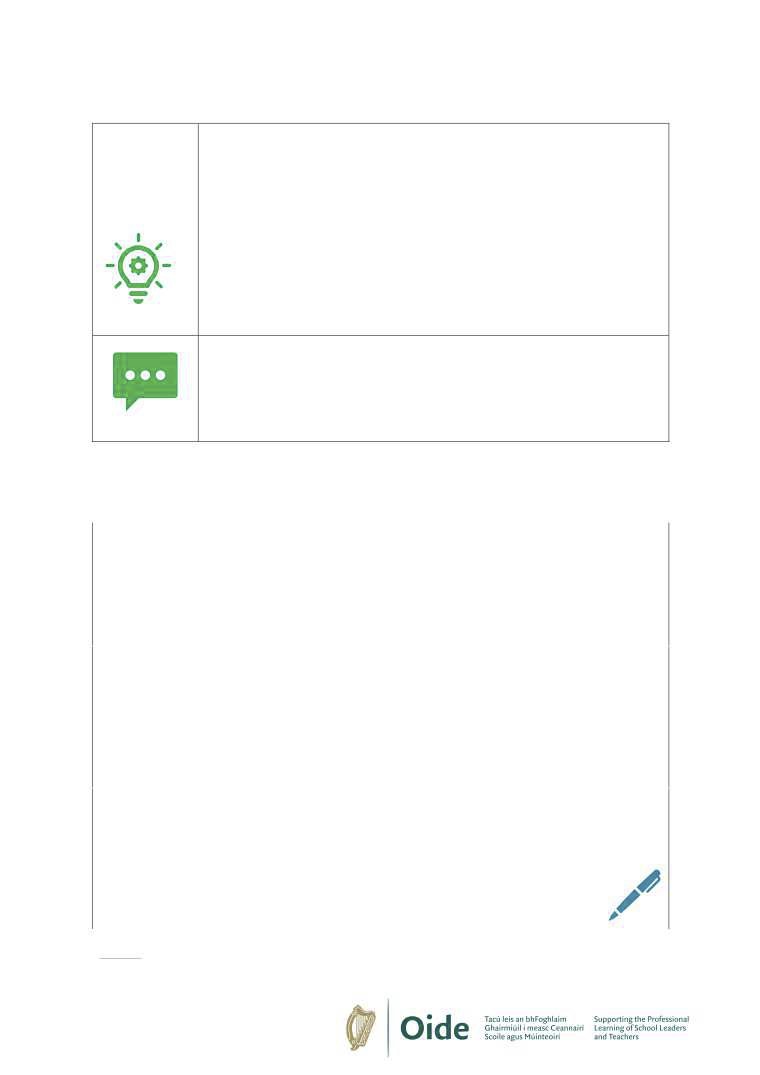 Grúpa a Trí: Freagairt phearsanta ar spreagthachFreagairt 	Cur síos ar a bhfuil i gceist leis an bhformáid:phearsanta    Roghnaíonn an scoláire spreagthach .i. íomhá, prapaí, siombail,ar	téacs scríofa/téacs éisteachta nó píosa físe gairid, a spreagann éspreagthach   chun dul i mbun cainte faoi. Is féidir, más mian leis, téacs litríochta, 
	a ndearna sé staidéar air sa dara/triú bliain, a úsáid marspreagthach nó túsphointe dá chuid cainte. I gcás go n-úsáidfear téacs litríochta mar spreagthach, is gá gur freagairt phearsanta an scoláire féin ar an téacs atá i gceist.Tá béim ar chúrsaí teanga i ngach formáid. Roghnaíonn anscoláire teanga chuí don topaic agus don fhormáid agus déanann sé cúram den chruinneas agus den saibhreas agus de dhul na teanga, patrúin, struchtúir agus foghraíocht san áireamh.CNCM (2023). Treoirlínte don Mheasúnú Rangbhunaithe agus don Tasc Measúnaithe T2, lch 22Ceisteanna le plé:18Oide.ie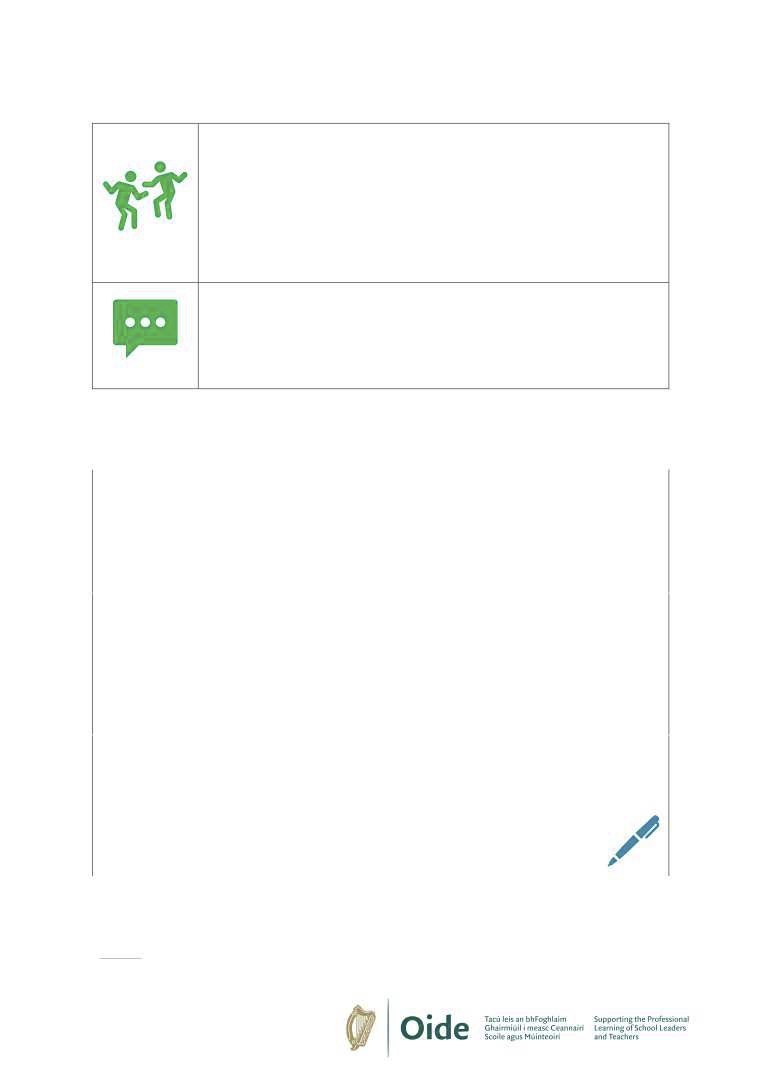 Grúpa a Ceathair: Ról-imirtRól-Imirt 	Cur síos ar a bhfuil i gceist leis an bhformáid:Roghnaíonn an scoláire tabhairt faoi chás ról-imeartha ina bhfuil sé ag ‘aisteoireacht’ mar é féin NÓ socraíonn sé ról duine eile a 
ghlacadh(m.sh. agallóir teilifíse, réalta spóirt, réalta ceoil, carachtar as téacs, carachtar a shamhlaíonn sé féin, agus araile) i suíomh féideartha a shamhlaíonn sé.Tá béim ar chúrsaí teanga i ngach formáid. Roghnaíonn anscoláire teanga chuí don topaic agus don fhormáid agus déanann sé cúram den chruinneas agus den saibhreas agus de dhul na teanga, patrúin, struchtúir agus foghraíocht san áireamh.CNCM (2023). Treoirlínte don Mheasúnú Rangbhunaithe agus don Tasc Measúnaithe T2, lch 22Ceisteanna le plé:19Oide.ie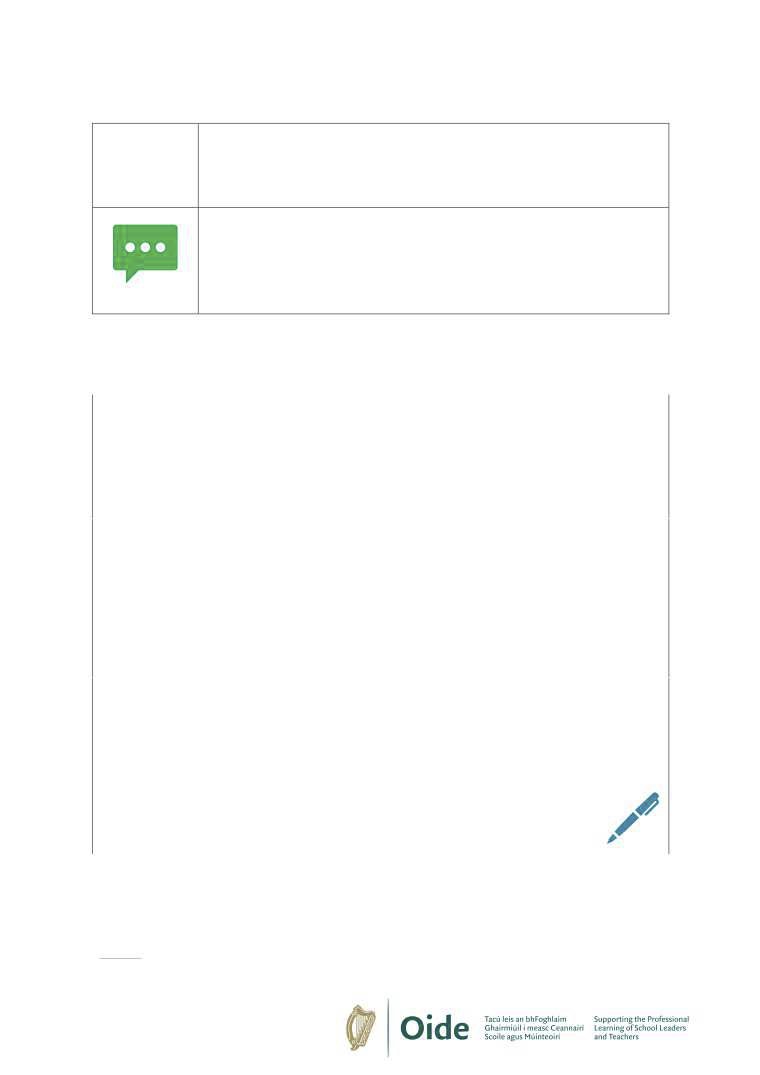 Mór ghrúpa: Tras-fhormáidTras-	Cur síos ar a bhfuil i gceist leis an bhformáid:fhormáid	Meascán de chúpla formáid faoi mar a fheileann d’aidhmeanna anscoláire (ach gur caint bheo atá ann)Tá béim ar chúrsaí teanga i ngach formáid. Roghnaíonn anscoláire teanga chuí don topaic agus don fhormáid agus déanann sé cúram den chruinneas agus den saibhreas agus de dhul na teanga, patrúin, struchtúir agus foghraíocht san áireamh.CNCM (2023). Treoirlínte don Mheasúnú Rangbhunaithe agus don Tasc Measúnaithe T2, lch 22Ceisteanna le plé:20Oide.ie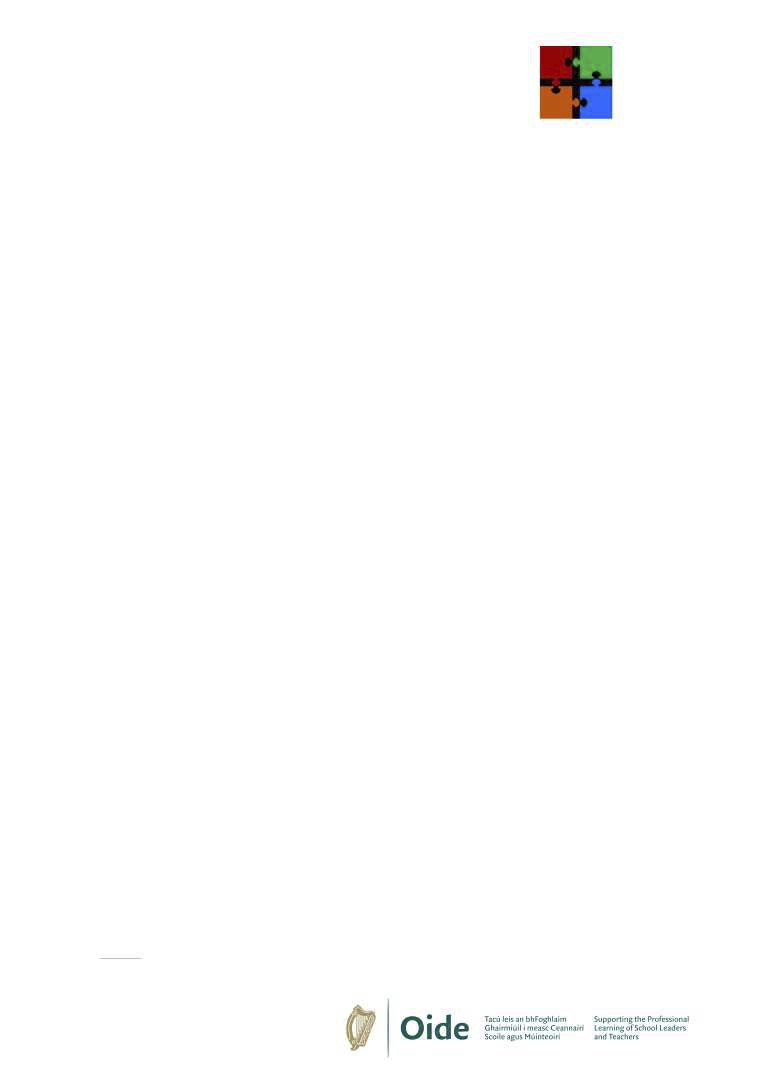 Straitéis: Léitheoireacht Míreanna MearaíCéim a haon:•   Roinntear an rang ina ngrúpaí baile de 4 (nó 5/6 ag brath ar an líon píosa is 
	mian leat a bheith sna míreanna mearaí).•   Sanntar na róil seo: Taifeadóir, Maor Ama, Urlabhraí, Cathaoirleach.•   Dáiltear amach na sleachta le léamh (na míreanna mearaí)- sliocht difriúil an 
	duine sa ghrúpa baile.•   Sanntar uimhreacha 1- 4(5/6) ar gach ball sa ghrúpa baile mar a oireann.•   Scagtar iad de réir na n-uimhreacha a thugtar dóibh sa ghrúpa baile.Céim a dó:•   Bailíonn gach ball grúpa uimhir a haon go dtí a ceathair ag áit na huimhreach 
	sin. (Iadsan ina ‘ngrúpaí saineolaithe’ anois atá ag tabhairt faoin mír 
	léitheoireachta chéanna.)•   Abair leo go mbeidh gach duine freagrach as mír a mhúineadh don ghrúpa 
	baile ina dhiaidh sin.•   Léann gach duine a sliocht féin.•   Nuair a bhíonn siad críochnaithe leis an léitheoireacht ba chóir don ghrúpa 
	saineolaithe a gcuid míre a phlé eatarthu.•   Déanann siad cinneadh ar cad iad na gnéithe is tábhachtaí gur chóir dóibh a 
	chur i láthair dá ngrúpaí baile.Céim a trí:•   Téann siad ar ais go dtí a ngrúpaí baile agus roinneann siad a gcuid 
	saineolais. (5n x 4/5/6)•   Coimeádann an taifeadóir nótaí don ghrúpa.•   Cinntíonn an cathaoirleach i gcomhpháirt leis an maor ama go bhfanann siad i 
	mbun an taisc agus go mbíonn ionchur ag gach duine taobh istigh den achar 
	ama cuí.•   Tugann an t-urlabhraí aiseolas don rang/mhórghrúpa ar phríomhphointí an 
	phlé óna ghrúpa baile.•   Tá ionchur gach duine ríthábhachtach chun tuiscint iomlán a fháil ar an 
	bpíosa léitheoireachta.21Oide.ie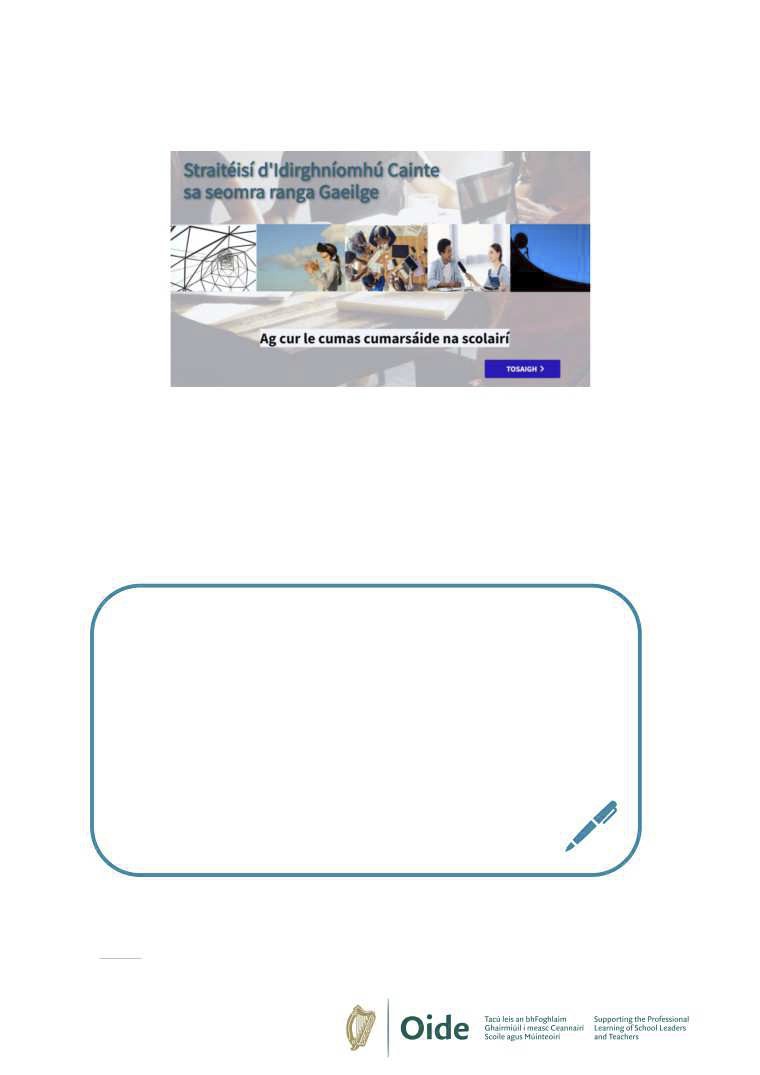 Straitéisí d’idirghníomhú Caintehttps://view.genial.ly/651530a57e0f110012fb04b5Céim 1: Obair bheirte ar dtús (10n)•   Déan machnamh ar an straitéis atá á cíoradh agat ar Genial.ly•   Conas a d'fhéadfá an straitéis seo a chur i bhfeidhm i do sheomra ranga féin 
	chun an t-idirghníomhú cainte a chothú?Céim 2: Obair ghrúpa an bhoird (15n)•   Roinnigí bhur léargais leis an ngrúpa22Oide.ieGluaisAm Gairmiúil: Am a chuirtear ar fáil do mhúinteoirí chun páirt a ghlacadh i raongníomhaíochtaí gairmiúla agus comhoibríocha. Ó Mheán Fómhair 2017 i leith, ingach réimse ábhair, tá múinteoirí lánaimseartha a bhfuil baint acu le cur i bhfeidhm na Sraithe Sóisearaí i dteideal dhá uair an chloig is fiche d’am gairmiúil, le liúntas pro-rata do mhúinteoirí páirtaimseartha.Comhionannú: Comhthuiscint an léitheora le tréithe, mothúcháin nó taithí carachtair. Contanam na Foghlama: Turas an tsealbhaithe, ó fhoghlaimeoir go húsáideoir neamhspléach.Creat don tSraith Shóisearach 2015: Doiciméad ina leagtar amach fís teagaisc, foghlama agus mheasúnaithe na Sraithe Sóisearaí.Cur chuige comhtháite: Cur chuige comhshnaidhmithe/cónasctha.Dearadh  Uilíoch  don  Fhoghlaim:  Cur  chuige  teagaisc  é  a  fhreastalaíonn  ar riachtanais agus cumais gach foghlaimeora agus a chuireann deireadh le constaicí neamhriachtanacha sa phróiseas foghlama.Dul na teanga: Comhréir, fairsinge agus saibhreas na Gaeilge. Eiseamláir: Sampla.Eispéireas Foghlama: Na cúinsí a théann i bhfeidhm ar an scoláire ar thuras na foghlama .Féidearthacht: Rogha / deis.Féinfheasacht: A bheith eolach fút féin agus muiníneach asat féin dá bharr.Féinriar: Nuair atá duine in ann iad féin a threorú agus a bhainistiú.Forbairt sa tsealbhú teanga: An sprioc nó an ceann scríbe a bhíonn ag an scoláire ar 
an turas teanga chun a bheith ina úsáideoir teanga cumasach, neamhspleách,féinrialaitheach.Forbhreathnú:  An mórphictiúr.Formáid: An tslí a chruthaítear agus a chuirtear ábhar i láthairIdirghníomhú:  An tionchar a bhíonn ag daoine ar a chéile agus iad i mbun cumarsáide.Inniúlacht: Cumas / ábaltacht.Intinní Foghlama: Ráiteas do cheacht, nó do shraith de cheachtanna. Nuálaíocht: Cruthaitheacht ar bhealach úr/nua.23Oide.ieOideolaíocht: Bealaí, straitéisí agus modhanna a úsáideann múinteoir chun ábhar a theagasc agus a chur i láthair.Pobal Teanga: Pobal ina bhfuil an sprioctheanga á labhairt mar ghnáth-theanga cumarsáide i réimse an teaghlaigh agus i réimsí lasmuigh de.Punann: Blag foghlama le samplaí de shaothar an scoláire, idir thascanna labhartha agus thascanna scríofa. Cuireann sé síos ar an méid a d’fhoghlaim an scoláire trí na tascanna seo a dhéanamh. Beidh réimse leathan ábhair sa phunann/bhlag foghlama, mar shampla tionscnaimh, logaí foghlama, píosaí cruthaitheacha (dánta/amhráin agus araile a chum an scoláire) giotaí machnamhacha, ábhair thaifeadta (closamhairc agus físe), cuir i láthair a rinne sé agus araile.Scileanna Gabhchumais: Éisteacht, Léamh.Scileanna Ginchumais: Labhairt, Scríobh, Idirghníomhú.Sealbhú teanga: Foghlaim agus forbairt na teanga i dtreo na cumarsáide muiníní. Seánra: Saghas, sórt nó cineál téacs litríochta.Snáitheanna: Gnéithe ar leith den ábhar foghlama atá fite fuaite trí chúrsa.Sonraíocht: Cáipéis atá bunaithe ar eispéiris; dírithe ar céard a bheidh ar chumas na 
scoláirí tabhairt faoi sa saol; tar éis dóibh dul i ngleic le Torthaí Foghhama na 
Sonraíochta.Torthaí Foghlama: Ráitis i Sonraíochtaí a chuireann síos ar an tuiscint, na scileanna 
agus na luachanna a ba chóir do scoláirí a bheith in ann a léiriú i ndiaidh tréimhse 
foghlama.24Oide.ieAcrainmneachaAFMÁ:   Cruinnithe don Athbhreithniú ar Fhoghlaim agus ar Mheasúnú Ábhair CNCM:   An Chomhairle Náisiúnta Curaclaim agus Measúnachta 
COGG:   An Chomhairle um Oideachas Gaeltachta agus Gaelscolaíochta CSS: Coimisiún na Scrúduithe StáitDUF: Dearadh Uilíocht don FhoghlaimEFG: Eispéireas Foghlama GairmiúilFGL:       Forbairt Ghairmiúil LeanúnachSSM:     An tSraith Shóisearach do Mhúinteoirí FMS:      Féinmheastóireacht Scoile 
TM:       Tasc Measúnachta/Measúnaithe 
MRB:     Measúnú RangbhunaithePGSS: Próifíl Ghnóthachtála na Sraithe Sóisearaí RO:      An Roinn Oideachais25Oide.ieTagairtíAn Chomhairle Náisiúnta Curaclaim agus Measúnachta (CNCM) (2009). Aistear: 
Creatchuraclam na Luath-Óige. Baile Átha Cliath: CNCM. Ar fáil ar: 
https://curriculumonline.ie/Early-Childhood/An Roinn Oideachais agus Eolaíochta (ROE) (1999). Curaclam na Bunscoile. Baile 
Átha Cliath: Oifig an tSoláthair. Ar fáil ag: www.curriculumonline.ie/PrimaryAn Roinn Oideachais agus Scileanna (ROS) (2015). Creat don tSraith Shóisearach 2015. Baile Átha Cliath: Oifig an tSoláthair. Ar fáil ag:https://www.gov.ie/ga/foilsiuchan/05e2ab-none/An Roinn Oideachas (RO) (2020). An Chigearacht. Tuarascáil an príomhchigire: lch 
145. Ar fáil ag: https://www.gov.ie/pdf/?file=https://assets.gov.ie/232560/a063006e-
629c-4df4-ae60-8abf2b72ed4f.pdf#page=nullAn Roinn Oideachas (RO) (2022) Ag Breathnú ar an Scoil Againne 2022 CreatCáilíochta do Bhunscoileanna agus do Scoileanna Speisialta, lch 25. Ar fáil ag:https://www.gov.ie/pdf/?file=https://assets.gov.ie/232720/b4f77625-c6df-4988-84b4-
14371d922be8.pdf#page=nullAn Roinn Oideachas (RO) (2023). Sonraíocht Ghaeilge na Sraithe Sóisearaí -
Scoileanna a fheidhmíonn trí mheán an Bhéarla (T2) . Ar fáil ag: 
https://www.curriculumonline.ie/getmedia/9cedf202-4817-4ad5-ad37-8d3c97cfde65/Specification-for-Junior-Cycle-Irish-English-medium-schools-T2-IV.pdf De Fréine, Celia agus Ní Ghallchobhair, Fidelma, Blúiríní,  COGG, 2015, lch 4 
Ní Nuadháin, Nóirín (2000). Cumhacht na Cuimhne agus Drámaí Eile, CIC 
Rialtas na hÉireann (2019). Curaclam Teanga na Bunscoile. Baile Átha Cliath: 
Rialtas na hÉireann. Ar fáil ar:https://www.curriculumonline.ie/Primary/CurriculumAreas/Primary-Language/26Oide.ieUimhir an rannpháirtíAn Fhormáid le hionramháil1Taibhiú2Cur i Láthair3Freagairt phearsanta4Ról-imirtCad atá i gceist le ‘Taibhiú’?Cén tionchar a bheidh ag an bhformáid fhéideartha seo ar mo chuidpleanála?Cén tionchar a bheidh ag an bhformáid fhéideartha seo ar mo chleachtasranga?Cad atá i gceist le ‘Cur i láthair’?Cén tionchar a bheidh ag an bhformáid fhéideartha seo ar mo chuidpleanála?Cén tionchar a bheidh ag an bhformáid fhéideartha seo ar mo chleachtasranga?Cad atá i gceist le ‘Freagairt phearsanta ar spreagthach’ seo?Cén tionchar a bheidh ag an bhformáid fhéideartha seo ar mo chuidpleanála?Cén tionchar a bheidh ag an bhformáid fhéideartha seo ar mo chleachtasranga?Cad atá i gceist le ‘Ról-imirt’?Cén tionchar a bheidh ag an bhformáid fhéideartha seo ar mo chuidpleanála?Cén tionchar a bheidh ag an bhformáid fhéideartha seo ar mo chleachtasranga?Cad atá i gceist le ‘Tras-fhormáid’?Cén tionchar a bheidh ag an bhformáid fhéideartha seo ar mo chuidpleanála?Cén tionchar a bheidh ag an bhformáid fhéideartha seo ar mo chleachtasranga?